EFOG Presence onsite: 6/28/21-7/4/21Mon-Fri FC1: Katy Matt (Fri)  FC2:   Ashley (Mon, Thur, Fri) Shane (Tues, Wed) Evenings- Clay (M,T,Wed) Bruno (Thur, Fri)Weekend:  JohnVacation/DORs:       Wendy 6/28-7/2     Bruno 6/28 and 6/30     Shane 6/28/21     Katy 7/2Events from last week.Ongoing beamline issues/work on experimental floor 6/28/21 CCWP 14ID-C photon shutter issue causing Fail to Fully Open warnings. AES-VAC made a same day 1-1 replacement of an older solenoid, bringing the shutter up to current standard. SI re-wired to accommodate the new unit.6/28/21 Removed APS Enable from C station for the official shutdown of the 4ID-C branchline. Full details to follow job planning meetings, but the work will occur this shutdown. Jeff Toeller notified for SD Planning purposes. PDRC will review and issue recommendations to Dan Haskel, Project Lead. Review date is 7/16/28/21 SI group to investigate 2ID downstream undulator getting stuck in System Manager mode6/23/21 28ID was placed Globally online and the A and B stations enabled.  AR in placeWork on experimental floor/LOMsInstall GN2 supply line at 02-ID-D to support new cryostream equipment. SOW/WPC approved, waiting on estimate from Scheck.1-BM-A vibration dampening system is being installed6/28 HW CCWP at 1-BM-A to complete installation of vibration dampening system. The A station is APS disabled, 1-BM is globally offline. No Type C survey required6-ID C sprinkler system.  Bruno in communication with Mike Fries, Andy Stevens, Scheck to mitigate the combustion hazard inside the station by installing a sprinkler system.AC being added to 7-IDC hutchThings to look out for this week:Portable Oxygen monitors: 5ID-A and 20ID-A  Please check for normal O2 levels (20.9%) and battery level ~ 3 times per week for on-shift personnel and please report to Bruno if there is a problem.Eyewashes/LSI. Eyewashes are due weekly and  LSI are due at the end of the month. Evening Shift reminder to send FC to MCR turnover email LOTO station inspections: Submit every 6 months (June/December). Complete form ANL-1063 in Xink.FedEx Issues: There has been a change in management at our FedEx terminal. Packages/dewars are now being sent over to Argonne/APS throughout the day, rather than consolidated into one morning shipment. Mixed on them stopping at 46 first or going directly to the APS.  Update: Rossi to followup28-ID IDEA Status Equipment installation on-going.28ID-A cryo-deck installation by Scheck will be happening soon.  No welding on 28ID-A roof will be done. Was supposed to happen pre-covid but did not happen at that time.25-ID ASL StatusElectrical work will start at the end of this month25ID-A shielding verification tentatively scheduled for October 2021 (need electric, water/air and PSS installed first).LBB UpdatesActivities This Week: Roof work (decking studs, anchors, deck concrete next week), underground plumbing and electrical, exterior wall installation. No mezzanine lifts planned for next Monday. Items to Keep an Eye on:  noneLooking Ahead: 2 month look ahead planned for 3rd week of JuneScheduling:  Typically contractors work from 7:00 a.m. - 3:30 p.m.   LBB updates can be found at https://www.aps.anl.gov/Machine-Status/Construction-Schedule/long-beamline-building-construction-schedule437 lab build outFunding issue has been resolved! Contractors set to start in August with completion scheduled for March 2022Power Construction awarded the contractClay will work with ANL and contractor and be the POC for our groupFirst pre-construction meeting to be held 7/12. Procurement to issue Letter to Proceed shortly thereafter. Contractor expected on-site between 8/1 and 8/14 for review. Site mobilization between 8/7 and 8/21. Long lead items will be ordered in this period.Scope of work (and financing) limited to a full build-out of the South labs (A and B pentagons) and rough shell of the North labs (D and E pentagons)Dean Haeffner and Robert Winarski to remove remaining items in 437 prior to contractor arrival. Shane may be called upon by Ed Russell to assist.Feb/Mar 2022 completion expected. Final schedule available before 8/1OPS/XSD GL/PSC Managers/Leader Meeting: New guidance on Covid 19 policies for external users has been released.   Guidance points out how external users can participate in the relaxed policies if fully vax.   Please read memo for guidance.APS Shutdown Planning:New gate valve and ion pump to be installed in 6ID BLEPSNew gate valve and ion pump to be installed in 9BM BLEPSFEEPS upgrades scheduled for ID lines in sectors 16, 17, 18, 19, 20, and 21PSS validations – no beamlines scheduled yetPossible focusing mirror installation at 9BM. This has been deferred several times now, and is likely to begin relatively late in the shutdown. The beamline may sacrifice some run time in the 2021-3 run to complete the installation. Mike Fisher is the supervising engineer.Experiments of Note Limited Operations + with approved ANL onsite users from divisions outside of PSC and some onsite external users with PSC ALD and DOE ASO approval.All risk level work allowed except for Radioactive, Explosive, and BSL2 samples unless the experiment is deemed mission critical or funding dependent, etc.  Most experiments are mail-in or remote.No plans for change in operation status until after 2021-2 run.ESAFs with onsite users from ANL divisions outside of PSC have been approved by DOE ASO.  ESAFs with external (outside of ANL) onsite users have been approved by both PSC ALD and DOE ASO.Experiments Running 06/28/2021 – 07/05/2021Special Experiments:No Special ExperimentsLong Duration Lab or No X-Ray ESAFs:ESAF 239935 at Sector 7.  Chris Otolski and Gilles Doumy from CSE onsite at APS.  Start 5/4/2021.  End 8/3/2021.ESAFs 241561 and 240825 at HP-CAT lab.  Ravhi Kumar and Nilesh Salke from UIC onsite at APS.  Start 5/28/2021.  End 6/24/2021.ESAF 241851 at Sector 33.  Hui Cao and Xi Yan from MSD onsite at APS.  Start 6/7/2021.  End 9/30/2021.Long Term Work Status - APS Upgrade and other APS projects:  See EFOG Turnover notes from previous week for more information.Round Table DiscussionNena  See EFOG Turnover notes (below) for further details on Ops, LBB, Shutdown work, general info, etc.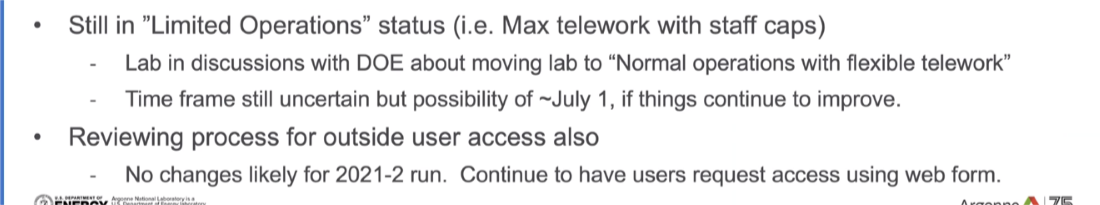 Increasing EFOG presence on site: if you are not on shift for the week please be on site at least 3 days a week. A folder has been created in EFOG Shared in Box entitled Floor Coordinator Responsibilities and Information. FC ON Shift ResponsibilitiesFC Shift Exchange Template for MCRFloor Coordinator Responsibilities for Three-Year Sector Safety ReviewsTroubling Shooting FC1/FC2 Paging SystemConstruction on West Gate to begin April 15- Aug 15Will be closed to all traffic from 9am to 3pm during this timeEFO Group Training-  Please take all expired training courses by the end of JuneEFO Group Procedures- Please complete all procedures that Kelly Jaje sent by the end of June.   If you would like to be taken off a procedure please let me know and I will reassign.Purchasing items discussed:  replace the shared computers, update the tool boxes in each office,  monitors for those who want double, printers, Bruno sensors for gas monitors and test gas,  portable ozone monitors,1 surface pro to test feasibility of EA checklist, shift log, EPICS etc on portable device.  DEEI tools,  Tim Smith laptop and suppliesLizEnsure DEEIs are done if an ESAF requires themAshleyIt looks like there continues to be a number of people needing prox cards issued to them. With the new badges the Visitor Center is issuing, they need to contact the User Office or Ed Russel to get them activated. In my experience, the Visitor Center has not been letting people know very clearly that they need to contact their building manager (or user office for APS) to get them activated.Do we have more of the ASIE cabinet keys? Matt and Katy need one (and should probably get one before they start evening shifts).KatyAfter troubleshooting shutter warnings at 14ID, a new solenoid was installed by T. Clute.  The shutter is working and the beamline is online.MattNothing of noteJohnNothing of note besides the solenoid replacement at 14ID mentioned aboveBrunoIntention is to install AC in 7IDC, somehow. They are putting in a Vector ticket just to see if they can at least speak to an HVAC engineer. They have very little expectation that this will even get done by the end of this fiscal year. So they are just getting the communication aspect of it rolling.Alan K's. high capacity vacuum test which ran Monday at 1pm Shane25 has marked out a space on the end of the E hutch that is the outline of a future laser control room moving from Sector 11. This will necessitate a shift of the egress aisle which has been approved. There should be electricians onsite next week to start on utilities.ClaySee shutdown planning information